510202NKippspiegel mit GriffArt. 510202N AusschreibungstextBadezimmer-Kippspiegel aus Glas mit Griff, ermöglicht Kippen des Spiegels für sitzende Person oder Rollstuhlfahrer. 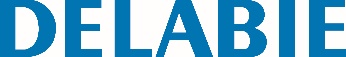 Für gemischt genutzte Sanitärräume: Nutzung im Sitzen oder Stehen möglich. Einfache und schnelle Installation durch Klick-System. Diebstahlsicherung. Griff aus hochwiderstandsfähigem Nylon glänzend weiß. Spiegel aus Sicherheitsglas, Stärke 6 mm. Spiegelmaße: 500 x 600 mm. Neigungswinkel verstellbar bis 20°. 10 Jahre Garantie.